Θέμα: «Πρόσκληση για συμμετοχή στο 5ο διαδικτυακό επιμορφωτικό εργαστήριο με θέμα τη ‘’Διαχείριση της αντιπαράθεσης στο σχολικό περιβάλλον’’  της Οργάνωσης ΑΝΤΙΓΟΝΗ»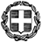 Το Τμήμα Αγωγής Υγείας σε συνεργασία με την Οργάνωση ΑΝΤΙΓΟΝΗ- Κέντρο Πληροφόρησης και Τεκμηρίωσης για τον Ρατσισμό, την Οικολογία, την Ειρήνη και τη Μη Βία προγραμματίζει το 5ο επιμορφωτικό διαδικτυακό εργαστήριο εκπαιδευτικών με θέμα «τη διαχείριση της αντιπαράθεσης στο σχολικό περιβάλλον». Το  εργαστήριο  απευθύνεται στην κλειστή ομάδα των 12 εκπαιδευτικών που συμμετείχαν και στα προηγούμενα εργαστήρια και θα λάβουν τον  σύνδεσμο για τη συνάντηση. To εργαστήριο θα υλοποιηθεί  την Πέμπτη 28 Ιανουαρίου 2021 και ώρες 5.00 με 7.30 μ.μ. Με την ολοκλήρωση  του Προγράμματος θα δοθούν Βεβαιώσεις Παρακολούθησης.           Η Διευθύντριατης  Δ.Δ.Ε. Ανατολικής ΘεσσαλονίκηςΔρ. Ζωή Α. ΒαζούραΦιλόλογος